Ayanna T. Castro Ayanna Castro is the Creative Maven behind “Work Your Package™”. She hosts an annual women’s conference and is the author of “Work Your Package – The Guide to Being the Total Package”. Her mission is to encourage women of all races and socioeconomic backgrounds to embrace who they are while sharing the tools and resources they need to become better versions of themselves. Work Your Package™ is not just about a woman’s physical appearance, it encompasses all the different facets of her life that make her complete. She is passionate about empowering others to excel and an eternal cheerleader of women knowing they all have what it takes to be extraordinary. 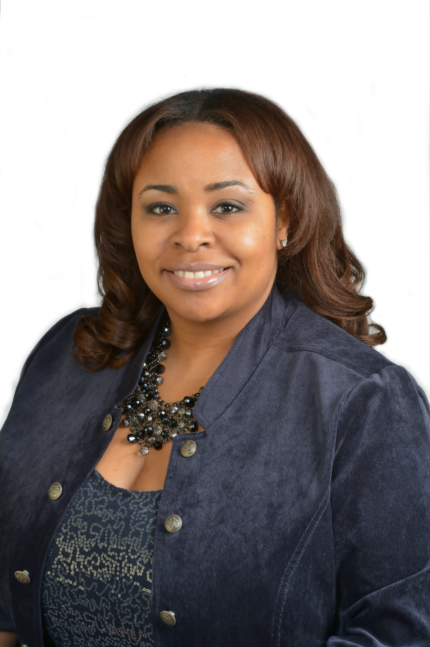 Ayanna Castro is a wife and proud mother of two daughters and member of Zeta Phi Beta Sorority, Inc. Originally from New York City, she holds a bachelor's degree in Deviant Behavior and Social Control from John Jay College of Criminal Justice and an associate's degree in Business Administration from LaGuardia Community College. She also holds a certification of Certified Administrative Professional with specialization in Organizational Management from the International Association of Administrative Professionals (IAAP). Her professional experience includes various industries such as city government, law, public relations, private equity, utilities and media. A natural-born Maven, Ayanna Castro’s goal is to gather and share information with women to help them become the “total package”.  Personal Branding | Finances | Health & Wellness | Beauty | Style | Career =The Total PackageWorking Your Package is how you navigate setbacks and disappointment. It’s how you share your gifts and talents with the world. Regardless of what anyone may think they are lacking, they already have what they need to be extraordinary. Everyone is a one-of-a-kind masterpiece with a gift only they can deliver the gift you were put on this Earth to give to others. CONTACT INFORMATION:Cell: 301-704-5665Email: ayannatcastro@gmail.comWebsite: www.ayannacastro.comTwitter: @MavenAyannaFacebook: Ayanna Mobley Castro